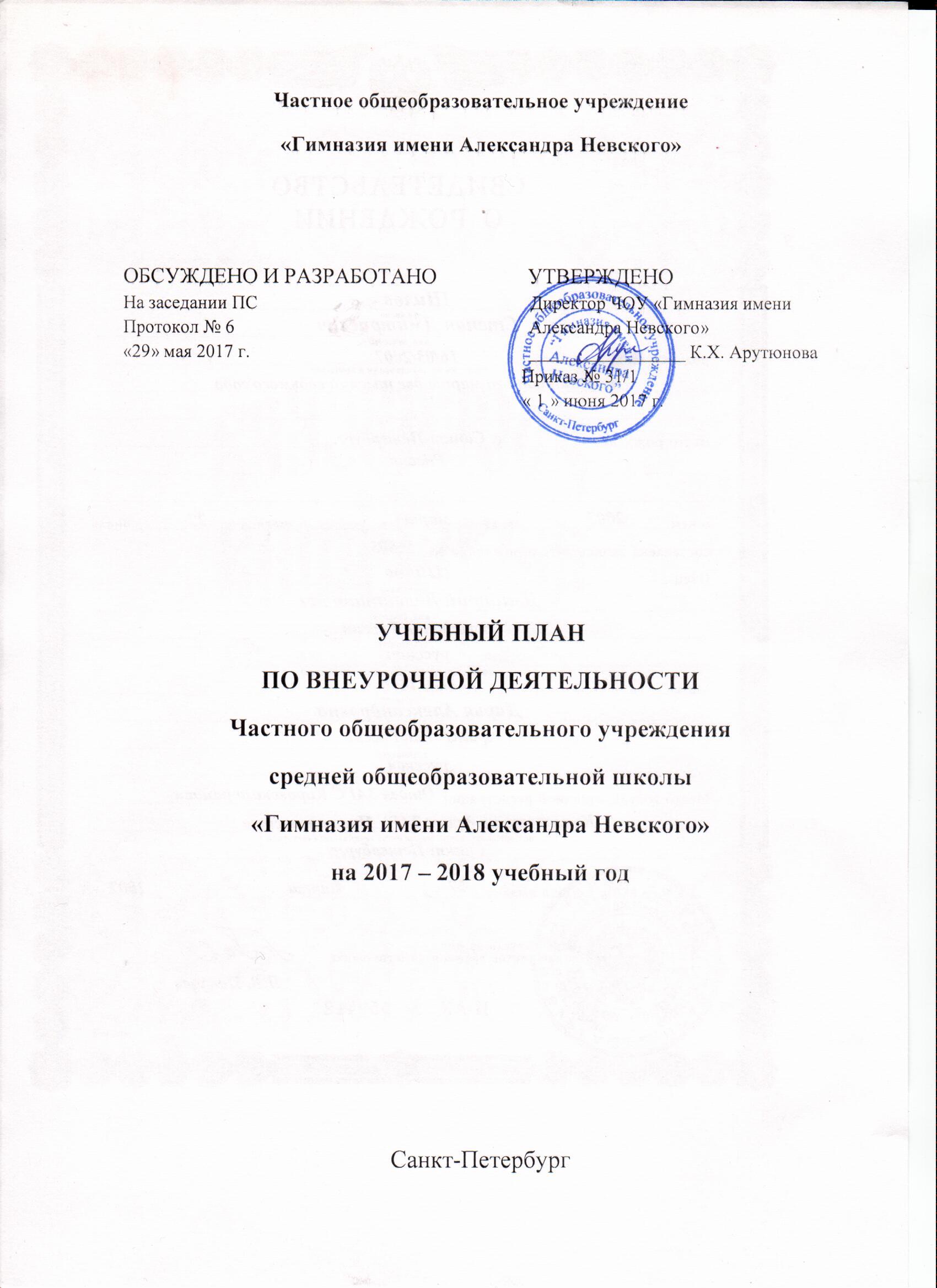 Частное общеобразовательное учреждение«Гимназия имени Александра Невского»ОБСУЖДЕНО И РАЗРАБОТАНО                 УТВЕРЖДЕНОНа заседании ПС                                                   Директор ЧОУ «Гимназия имениПротокол № 6                                                             Александра Невского»«29» мая 2017 г.                                                    _________________ К.Х. Арутюнова                                     Приказ № 31/1                                          « 1 » июня 2017 г.УЧЕБНЫЙ ПЛАНПО ВНЕУРОЧНОЙ ДЕЯТЕЛЬНОСТИЧастного общеобразовательного учреждения средней общеобразовательной школы «Гимназия имени Александра Невского»на 2017 – 2018 учебный годСанкт-ПетербургУЧЕБНЫЙ ПЛАНПО ВНЕУРОЧНОЙ ДЕЯТЕЛЬНОСТИНАЧАЛЬНОГО ОБЩЕГО ОБРАЗОВАНИЯЧастного общеобразовательного учреждения средней общеобразовательной школы «Гимназия имени Александра Невского»на 2017 – 2018 учебный годПояснительная записка            Внеурочная деятельность тесно связана с основным образованием и является неотъемлемой частью системы обучения в начальной школе.Решение задач воспитания и социализации школьников в контексте национального воспитательного идеала, их всестороннего развития наиболее эффективно в рамках организации внеурочной деятельности, особенно, в условиях системы начального общего образования. Такая возможность предоставляется Федеральным государственным образовательным стандартом нового поколения. В соответствии с федеральным государственным образовательным стандартом (далее – ФГОС) начального общего образования, утвержденным приказом Министерства образования и науки Российской Федерации от 06.10.2009 № 373, и ФГОС основного общего образования, утвержденным приказом Министерства образования и науки Российской Федерации от 17.12.2010 № 1897, образовательные программы реализуются образовательными организациями через организацию урочной и внеурочной деятельности в соответствии с санитарно-эпидемиологическими правилами и нормативами. Учебный план внеурочной деятельности ЧОУ «Гимназия имени А.Невского» на 2017/2018 учебный год сформирован в соответствии с нормативными документами, установленными федеральными государственными образовательными стандартами. При составлении учебного плана общеобразовательное учреждение руководствовалось следующими нормативными документами:Федерального Закона от 29.12.2012 № 273-ФЗ «Об образовании в Российской Федерации»;Федерального государственного образовательного стандарта начального общего образования, утвержденного приказом Министерства образования и науки Российской Федерации от 06.10.2009 № 373;Приказ Министерства образования и науки РФ от 26 ноября 2010 г. N 1241 "О внесении изменений в федеральный государственный образовательный стандарт начального общего образования, утверждённый приказом Министерства образования и науки Российской Федерации от 6 октября 2009 г. N 373". Федерального государственного образовательного стандарта основного общего образования, утвержденного приказом Министерства образования и науки Российской Федерации от 17.12.2010 № 1897Санитарно-эпидемиологических требований к условиям и организации обучения 
в общеобразовательных учреждениях, утвержденных постановлением Главного государственного санитарного врача Российской Федерации от 29.12.2010 № 189 Распоряжения Комитета по образованию от 14.03.2017 № 838-р «О формировании календарного учебного графика государственных образовательных учреждений Санкт-Петербурга, реализующих основные общеобразовательные программы, в 2017/2018 учебном году»;Распоряжения Комитета по образованию от 20.03.2017 № 931-р «О формировании учебных планов государственных образовательных учреждений Санкт-Петербурга, реализующих основные общеобразовательные программы, на 2017/2018 учебный год».Инструктивно-методическим письмом Комитета по образованию от 21.05.15 №03-20-2057/15-0-0 «Об организации внеурочной деятельности при реализации федеральных государственных образовательных стандартов начального общего и основного общего образования в образовательных организациях Санкт-Петербурга».Примерные основные образовательные программы НОО, ООО, одобренные заседанием Президиума  Экспертного научно-методического совета от 30.09.2015 №11.Основная образовательная программа начального общего образования. Основная образовательная программа основного общего образования. Устав ЧОУ «Гимназия имени А.Невского». Положение «Об организации внеурочной деятельности при реализации ФГОС НОО и ФГОС ООО». Согласно ФГОС НОО, ФГОС ООО в Базисном учебном плане отводится 10 часов на организацию занятий по направлениям внеурочной деятельности, которые являются неотъемлемой частью образовательного процесса в школе. Под  внеурочной деятельностью при реализации ФГОС начального общего и основного общего образования понимается образовательная деятельность, осуществляемая в формах, отличных от урочной, и направленная на достижение планируемых результатов освоения основных образовательных программ начального общего и основного общего образования.        Часы, отводимые на внеурочную деятельность, используются по желанию обучающихся и направлены на реализацию различных форм ее организации, отличных от урочной системы обучения. Занятия проводятся в форме экскурсий, кружков, секций, круглых столов, КВНов, викторин, праздничных мероприятий, классных часов, школьных научных обществ, олимпиад, соревнований, поисковых и научных исследований и т.д. Посещая кружки и секции, обучающихся прекрасно адаптируются в среде сверстников, благодаря индивидуальной работе руководителя, глубже изучается материал. На занятиях руководители стараются раскрыть у обучающихся такие способности, как организаторские, творческие, музыкальные, что играет немаловажную роль в духовном развитии подростков. Внеурочные занятия помогают ученику ощутить свою уникальность и востребованность.       Занятия проводятся не только учителями общеобразовательного учреждения, но и педагогами учреждений дополнительного образования.       Организационным механизмом реализации внеурочной деятельности в образовательном учреждении является план внеурочной деятельности, разработанный в гимназии  с учѐтом особенностей и внутренних резервов школы.Цель внеурочной деятельности: создание условий для достижения обучающимися необходимого для жизни в обществе социального опыта и формирования принимаемой обществом системы ценностей,создание условий для многогранного развития и социализации каждого учащегося в свободное от учѐбы время Задачи внеурочной деятельности:  Организация общественно-полезной и досуговой деятельности обучающихся совместно с  общественными организациями, библиотеками, семьями обучающихся.  Включение обучающихся в разностороннюю деятельность. Формирование навыков позитивного коммуникативного общения.  Развитие навыков организации и осуществления сотрудничества с педагогами, сверстниками, родителями, старшими детьми в решении общих проблем. Воспитание трудолюбия, способности к преодолению трудностей, целеустремленности и настойчивости в достижении результата. Развитие позитивного отношения к базовым общественным ценностям (человек, семья, Отечество, природа, мир, знания, труд, культура) - для формирования здорового образа жизни. Создание условий для эффективной реализации основных целевых образовательных программ различного уровня, реализуемых во внеурочное время. Совершенствование материально-технической базы организации досуга обучающихся.Цель и задачи внеурочной деятельности сориентированы на становление личностных характеристик выпускника начальной школы («портрет выпускника начальной школы»), сформулированных в Стандарте. Это ученик: • любящий свой народ, свой край и свою Родину; • уважающий и принимающий ценности семьи и общества; • любознательный, активно и заинтересованно познающий мир; • способный к организации собственной деятельности; • готовый самостоятельно действовать и отвечать за свои поступки перед семьей и обществом; • доброжелательный, умеющий слушать и слышать собеседника, обосновывать свою позицию, высказывать свое мнение; • выполняющий правила здорового и безопасного для себя и окружающих образа жизни.Факторы, влияющие на содержание программы: Традиции школы. Особенности возраста, класса, индивидуальности детей. Малая наполняемость классов.Внеурочная деятельность организуется по 5 направлениям развития личности: спортивно-оздоровительное; общекультурное; общеинтеллектуальное; социальное; духовно-нравственное. Спортивно-оздоровительное направление создает условия для полноценного физического и психического здоровья ребенка, помогает ему освоить гигиеническую культуру, приобщить к здоровому образу жизни, формировать привычку к закаливанию и физической культуре. Общекультурная деятельность ориентирует детей на доброжелательное, бережное, заботливое отношение к миру, формирование активной жизненной позиции, лидерских качеств, организаторских умений и навыков. Обще интеллектуальное направление предназначено помочь детям освоить разнообразные доступные им способы познания окружающего мира, развить познавательную активность, любознательность. Социальное направление помогает детям освоить разнообразные способы деятельности: трудовые, игровые, художественные, двигательные умения, развить активность и пробудить стремление к самостоятельности и творчеству. Целью духовно-нравственного направления является освоение детьми духовных ценностей мировой и отечественной культуры, подготовка их к самостоятельному выбору нравственного образа жизни, формирование гуманистического мировоззрения, стремления к самосовершенствованию и воплощению духовных ценностей в жизненной практике.План внеурочной деятельности определяет состав и структуру направлений, формы начального общего образования (до 1350 часов за четыре года обучения) с учетом интересов обучающихся и возможностей образовательной организации.Соотношение учебного плана НОО и плана внеурочной деятельностиПланируемые результаты внеурочной деятельности: Первый уровень – приобретение обучающимся социальных знаний. Второй уровень – получение обучающимся опыта переживания и позитивного отношения к базовым ценностям общества, ценностного отношения к социальной реальности в целом. Третий уровень – получение обучающимся опыта самостоятельного общественного действия, ранняя профилизация.          Годовой план внеурочной деятельности в I-IV классахУЧЕБНЫЙ ПЛАНПО ВНЕУРОЧНОЙ ДЕЯТЕЛЬНОСТИОСНОВНОГО ОБЩЕГО ОБРАЗОВАНИЯЧастного общеобразовательного учреждения средней общеобразовательной школы «Гимназия имени Александра Невского»на 2017 – 2018 учебный годПояснительная записка        Внеурочная деятельность тесно связана с основным образованием и является неотъемлемой частью системы обучения в основной  школе.         План внеурочной деятельности обеспечивает учет индивидуальных особенностей 
и потребностей обучающихся через организацию внеурочной деятельности.Учебный план внеурочной деятельности ЧОУ «Гимназия имени А.Невского» на 2017/2018 учебный год сформирован в соответствии с нормативными документами, установленными федеральными государственными образовательными стандартами. При составлении учебного плана общеобразовательное учреждение руководствовалось следующими нормативными документами:Федерального Закона от 29.12.2012 № 273-ФЗ «Об образовании в Российской Федерации»;Федерального государственного образовательного стандарта начального общего образования, утвержденного приказом Министерства образования и науки Российской Федерации от 06.10.2009 № 373;Приказ Министерства образования и науки РФ от 26 ноября 2010 г. N 1241 "О внесении изменений в федеральный государственный образовательный стандарт начального общего образования, утверждённый приказом Министерства образования и науки Российской Федерации от 6 октября 2009 г. N 373"Федерального государственного образовательного стандарта основного общего образования, утвержденного приказом Министерства образования и науки Российской Федерации от 17.12.2010 № 1897Санитарно-эпидемиологических требований к условиям и организации обучения 
в общеобразовательных учреждениях, утвержденных постановлением Главного государственного санитарного врача Российской Федерации от 29.12.2010 № 189 Распоряжения Комитета по образованию от 14.03.2017 № 838-р «О формировании календарного учебного графика государственных образовательных учреждений Санкт-Петербурга, реализующих основные общеобразовательные программы, в 2017/2018 учебном году»;Распоряжения Комитета по образованию от 20.03.2017 № 931-р «О формировании учебных планов государственных образовательных учреждений Санкт-Петербурга, реализующих основные общеобразовательные программы, на 2017/2018 учебный год».Инструктивно-методическим письмом Комитета по образованию от 21.05.15 №03-20-2057/15-0-0 «Об организации внеурочной деятельности при реализации федеральных государственных образовательных стандартов начального общего и основного общего образования в образовательных организациях Санкт-Петербурга».Примерные основные образовательные программы НОО, ООО, одобренные заседанием Президиума  Экспертного научно-методического совета от 30.09.2015 №11.Основная образовательная программа начального общего образования. Основная образовательная программа основного общего образования. Устав ЧОУ «Гимназия имени А.Невского». Положение «Об организации внеурочной деятельности при реализации ФГОС НОО и ФГОС ООО».         Учебный план и план внеурочной деятельности являются основными организационными механизмами реализации основной образовательной программы.        Выбор курсов внеурочной деятельности и комплектование групп определяется с учетом пожеланий обучающихся и их родителей (законных представителей). Содержание занятий основано на программах внеурочной деятельности, утверждѐнных и рекомендованных Министерством образования и науки Российской Федерации. Цель внеурочной деятельности: создание условий для достижения обучающимися необходимого для жизни в обществе социального опыта и формирования принимаемой обществом системы ценностей,создание условий для многогранного развития и социализации каждого обучающегося  в свободное от учѐбы время Задачи внеурочной деятельности:  Организация общественно-полезной и досуговой деятельности обучающихся совместно с  общественными организациями, библиотеками, семьями обучающихся. Включение обучающихся в разностороннюю деятельность. Формирование навыков позитивного коммуникативного общения.  Развитие навыков организации и осуществления сотрудничества с педагогами, сверстниками, родителями, старшими детьми в решении общих проблем. Воспитание трудолюбия, способности к преодолению трудностей, целеустремленности и настойчивости в достижении результата. Развитие позитивного отношения к базовым общественным ценностям (человек, семья, Отечество, природа, мир, знания, труд, культура) - для формирования здорового образа жизни. Создание условий для эффективной реализации основных целевых образовательных программ различного уровня, реализуемых во внеурочное время. Совершенствование материально-технической базы организации досуга обучающихся.Формы организации внеурочной деятельности в рамках основной образовательной программы: художественные, культурологические, филологические, хоровые студии, сетевые сообщества, школьные спортивные клубы и секции, конференции, олимпиады, военно-патриотические объединения, экскурсии, соревнования, поисковые и научные исследования, общественно полезные практики, кружки, конкурсы, викторины, проекты, игры и другие формы.Соотношение обязательной части учебного плана основного общего образования, части, формируемой участниками образовательных отношений, и плана внеурочной деятельности представлены в таблице.Внеурочная деятельность организуется по 5 направлениям развития личности: спортивно-оздоровительное; общекультурное; обще интеллектуальное; социальное; духовно-нравственное. Спортивно-оздоровительное направление создает условия для полноценного физического и психического здоровья ребенка, помогает ему освоить гигиеническую культуру, приобщить к здоровому образу жизни, формировать привычку к закаливанию и физической культуре. Общекультурная деятельность ориентирует детей на доброжелательное, бережное, заботливое отношение к миру, формирование активной жизненной позиции, лидерских качеств, организаторских умений и навыков. Общеинтеллектуальное направление предназначено помочь детям освоить разнообразные доступные им способы познания окружающего мира, развить познавательную активность, любознательность. Социальное направление помогает детям освоить разнообразные способы деятельности: трудовые, игровые, художественные, двигательные умения, развить активность и пробудить стремление к самостоятельности и творчеству. Целью духовно-нравственного направления является освоение детьми духовных ценностей мировой и отечественной культуры, подготовка их к самостоятельному выбору нравственного образа жизни, формирование гуманистического мировоззрения, стремления к самосовершенствованию и воплощению духовных ценностей в жизненной практике.План внеурочной деятельности  определяет состав и структуру направлений, формы организации, объем внеурочной деятельности на уровне  основного общего образования с учетом интересов обучающихся и возможностей школы.Рабочие программы внеурочной деятельности обучающихся составлены педагогами школы на основе программ внеурочной деятельности, включѐнных в реестр основных образовательных программ, являющийся государственной информационной системой.При организации внеурочной деятельности используются как программы  линейных курсов внеурочной деятельности (на их изучение  установлено определенное количество часов в неделю в соответствии с рабочей программой учителя), так и программы нелинейных (тематических) курсов внеурочной деятельности (на их изучение установлено общее количество часов в год в соответствии с рабочей программой учителя).Также школа заключила договор с Государственным бюджетным учреждением дополнительного образования  Центр детского (юношеского) технического творчества Красногвардейского района Санкт-Петербурга "Охта" для проведения ряда занятий.Годовой план внеурочной деятельности.Материально-техническое обеспечениеДля организации внеурочной деятельности у школы заключен договор на аренду спортивного зала с ГБОУ СОШ №147, Государственным бюджетным учреждением дополнительного образования  Центр детского (юношеского) технического творчества Красногвардейского района Санкт-Петербурга "Охта". В ЧОУ имеется музыкальная техника,  столовая,  в которой организовано питание.           Школа располагает мобильным компьютерным классом, подключенным к сети Интернет.Количество часов в год (по годам обучения)Количество часов в год (по годам обучения)Количество часов в год (по годам обучения)Количество часов в год (по годам обучения)Всего за 4 года обученияIIIIIIIVВсего за 4 года обученияОбязательная часть учебного плана образовательной организации 6607487487482904Часть, формируемая участниками образовательных отношений 33343434135Максимально допустимая недельная нагрузка 6937827827823039Внеурочная деятельность 3303403403401350№Направление внеурочной деятельностиНазвание программы3 год обучения 1.Общекультурное«Наш театр»34 часа1.Общекультурное«Декоративное  творчество»68 часов1.Общекультурное«Веселые нотки»34 часа2Общеинтеллектуальное«Логика»34 часа2Общеинтеллектуальное«Нестандартные задачи»34 часа2Общеинтеллектуальное«Путешествие в мир экологии»34 часа3Духовно-нравственное«Уроки нравственности»34 часа4Социальное«Безопасное  детство» 34 часа5Спортивно-оздоровительное«Подвижные игры»34 часаИтого часов на I-IV классы:Итого часов на I-IV классы:Итого часов на I-IV классы:340 часовКоличество часов в годКоличество часов в годКоличество часов в годВсего VVIVIIОбязательная часть91898610202924Часть, формируемая участниками образовательных отношений 
при пятидневной учебной неделе683468170Максимально допустимая недельная нагрузка при пятидневной учебной неделе986102010883094Внеурочная деятельность170170170510№Направление внеурочной деятельностиНазвание программы5 - 6класс7 класс1Общекультурное"Я и книга"34 часа1Общекультурное«Литературная гостиная»34 часа2Общеинтеллектуальное"Основы проектной деятельности"34 часа2Общеинтеллектуальное«Занимательная математика»34 часа3Духовно-нравственноеОДНКНР34 часа34 часа4Социальное"История и культура Санкт – Петербурга: Пешком по Санкт-Петербургу."34 часа4Социальное«История и культура Санкт –Петербурга: Санкт-Петербург – город-музей»34 часа5Спортивно-оздоровительное"Мир спортивных игр"34 часа5Спортивно-оздоровительное«Игры народов мира»34 часаИтого часов на год:Итого часов на год:Итого часов на год:170 часов170 часов